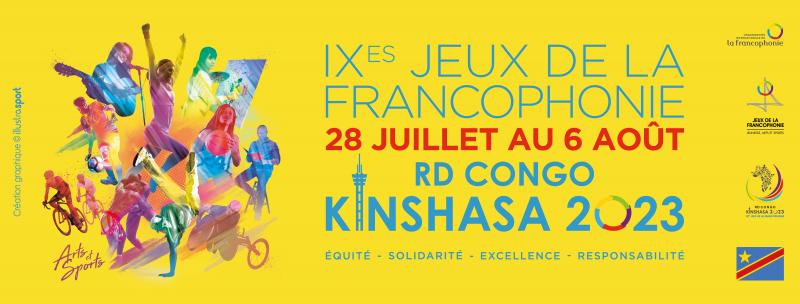 Appel à candidaturePour la participation aux Concours Culturels des Jeux de la FrancophonieKinshasa- République Démocratique du Congo : 28 juillet -6 aout 2023	Suite à la Décision prise par le Conseil Permanent de la Francophonie (CPF), lors de sa session extraordinaire de reporter les IX EMES Jeux de la Francophonie en 2023, et afin d’assurer la  participation du Royaume du Maroc à la 9e édition des Jeux de la Francophonie 2022 qui aura lieu du 28 juillet au6 août 2023 à Kinshasa en République démocratique du Congo, le Ministère de  la Jeunesse, de la Culture, et de la Communication– Département de la Culture, lance un appel à candidature au profit des jeunes artistes et créateurs marocains ,âgés entre 18 et 35ans (en 2023) dans les disciplines culturelles suivantes :Arts de la rue (Réglementation )Hip-hop (danse)Marionnettes géantesJonglerie avec ballon (freestyle ball)Arts visuels (Réglementation )PeinturePhotographie sculpture/installationChanson(Réglementation)Contes et conteurs(Réglementation)Danse de création (Réglementation )Littérature (nouvelle)(Réglementation )Création numérique (Réglementation )Pour participer à la présélection :Les artistes doivent envoyer leurs dossiers de candidatures au Ministère de la Culture, de la Jeunesse et des Sports -Département de la Culture via l’adresse suivante :jeuxdelafrancophonie2022@minculture.gov.ma  au plus tard le 30 septembre 2022.Les dossiers de candidatures doivent être constitués des pièces suivantes :Une fiche de renseignement dûment remplie (annexe 1) ;Un CV mentionnant les parcours et les expériences artistiques ou créatives significatives du candidat ;Une note présentant le projet artistique du candidat ;Documents visuels ou sonores présentant les œuvres récentes ;Tout autre document explicatif de la démarche artistique du candidat :Pour les arts de la rue et la danse de création : un DVD ou un lien internetPour les arts visuels : 2 visuels ou photosPour la chanson et le conte : un DVD ou un lien internetPour la littérature : un texte d’une pagePour la photographie : 2 photosDes auditions seront organisées avec les candidats ; Le planning, le mode d’organisation et les lieux de ces auditions seront communiqués ultérieurement aux concurrents par mail.Pour plus d’informations, consulter les liens suivants : Réglement des jeux de la francophonie .PDF 2 MO GUIDE DES INSCRIPTIONS JEUX 2022.PDF 1 MO Pour en savoir plus sur les Jeux de la Francophonie, rendez-vous sur le site web : www.jeux.francophonie.orgPour tout renseignement complémentaire, adresser un mail à l’adresse suivante :jeuxdelafrancophonie2022@miculture.gov.maAnnexe 1 : FICHE DE RENSEIGNEMENTNOM :  					Prénom : Date de naissance : Adresse personnelle : Téléphone / Fax : 			  E-mail : DisciplinesNombre d’artistesCocher la discipline choisieCocher la discipline choisie1. Arts de la rue1. Arts de la rue1. Arts de la rue1. Arts de la rue1.1 Hip-hop (danse)1 groupe de 2 à 5 personnes maximum.1.2 Jonglerie avec ballon1 groupe de 1 à 5 personnes maximum.1.3. Marionnettes géantes1 individu ou 1 groupe de 5 maximum2. Arts visuels2. Arts visuels2. Arts visuels2. Arts visuels2.1 Peinture1 concurrent participant maximum1 concurrent participant maximum2.2 Sculpture-Installation1 concurrent participant maximum1 concurrent participant maximum3. Chanson1 chanteur ou 1 groupe de 8 maximum1 chanteur ou 1 groupe de 8 maximum4. Contes et conteurs1 conteur ou 1 groupe de 2 maximum1 conteur ou 1 groupe de 2 maximum5. Danse de création10 maximum10 maximum6. Littérature (nouvelles)1 concurrent participant maximum1 concurrent participant maximum7. Photographie1 concurrent participant maximum1 concurrent participant maximum8. Création numérique1 individu ou un collectif composé de 3 personnes maximum1 individu ou un collectif composé de 3 personnes maximum